ABIN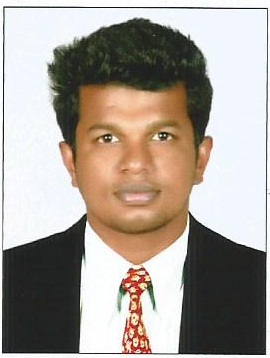 ABIN.348515@2freemail.com 	 CAREER OBJECTIVETo succeed in an environment of growth and excellence and earn a job which provides me job satisfaction and self development and help me achieve personal as well as organizational goals.EDUCATION:MBA (Shipping & logistics )at St.Britto’s College, Chennai. (65 % 2012-2014)BA. Economics, S.B. College C hanganassery( 59 %, 2008-2011 )HSC – Govt. HSS Kurichy( 55 %, 2006-2008)SSLC - Govt. HSS Kurichy( 55 %, 2006)Work ExperienceJune 2011 to march 2012 as office assistant at Kiran Global Chems Limited Aug 2014 to  Feb 2015 as EXIM Assistant Manager  at Kiran Global Chems LimitedINTERNSHIP PROGRAMMES:INDEV - ICD, Irungaatukotai.Training given on: ICD Documentation Procedures.Kiran Global Chemicals, Kilpauk.Training given on: Exim Procedures.DP World, Port of Chennai.Training given on: Port & Terminal Handling Operations.M&R Spedag Logistics, Chennai.Training given on: Clearing & Forwarding.Good Rich Maritime, Chennai.Training given on: Liner trade & NVOCC Operations.Ennore Cargo Container Terminal.Training given on: Container Freight Station.Airport Authority of India, Chennai.Training given on: Export & Import Procedures.INDEV - Air Freight Station, Chennai.Training given on: Air Cargo Management.Martech Surveyor & Insurance, Chennai.Training given on: Cargo & Ship Draft Survey.CONFERENCESOrganized:VIGIL 2014Vision in Global and Indian Logistics.Chennai.Attended:Cargo Scope International ConferenceTopic: Scope of LogisticsChennai.CO & EXTRA CURRICULAR ACTIVITIES:School level Kabaddi Player. TECHNICAL SKILLSOperating Systems:All versions of Windows.Software’s known:Microsoft Office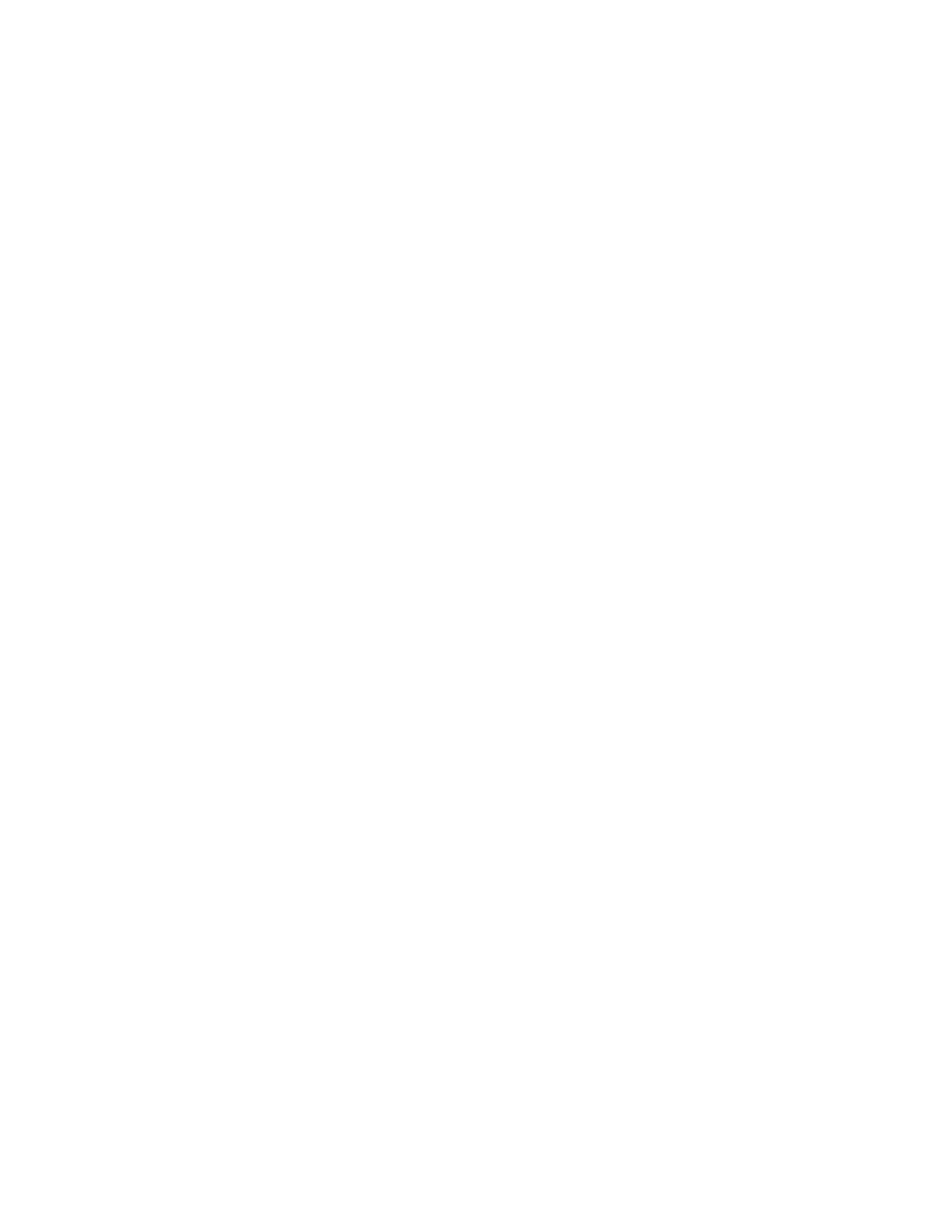 PERSONAL DETAILS:Name: Abin Date of Birth: 27-04-1991Languages Known: Malayalam, Tamil, English& HindiMarital Status: SingleNationality: IndianDeclaration:I hereby declare that all of the above furnished information are true to my Knowledge and belief.